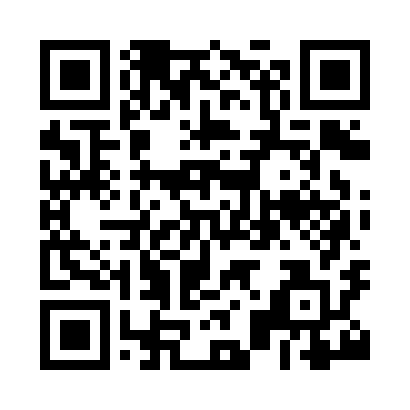 Prayer times for Eye, Cambridgeshire, UKWed 1 May 2024 - Fri 31 May 2024High Latitude Method: Angle Based RulePrayer Calculation Method: Islamic Society of North AmericaAsar Calculation Method: HanafiPrayer times provided by https://www.salahtimes.comDateDayFajrSunriseDhuhrAsrMaghribIsha1Wed3:265:2812:586:068:2810:312Thu3:235:2612:586:078:3010:343Fri3:205:2412:586:088:3210:374Sat3:175:2212:586:098:3310:405Sun3:135:2112:576:108:3510:436Mon3:105:1912:576:118:3710:467Tue3:075:1712:576:128:3910:488Wed3:065:1512:576:138:4010:499Thu3:065:1312:576:148:4210:5010Fri3:055:1212:576:158:4310:5111Sat3:045:1012:576:168:4510:5112Sun3:035:0812:576:178:4710:5213Mon3:025:0712:576:188:4810:5314Tue3:015:0512:576:198:5010:5415Wed3:015:0412:576:208:5110:5516Thu3:005:0212:576:218:5310:5517Fri2:595:0112:576:228:5510:5618Sat2:584:5912:576:238:5610:5719Sun2:584:5812:576:248:5810:5820Mon2:574:5612:576:258:5910:5821Tue2:564:5512:576:269:0110:5922Wed2:564:5412:576:269:0211:0023Thu2:554:5212:586:279:0311:0124Fri2:554:5112:586:289:0511:0125Sat2:544:5012:586:299:0611:0226Sun2:544:4912:586:309:0711:0327Mon2:534:4812:586:309:0911:0428Tue2:534:4712:586:319:1011:0429Wed2:524:4612:586:329:1111:0530Thu2:524:4512:586:339:1311:0631Fri2:514:4412:596:339:1411:06